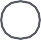 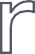 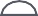 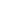 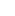 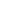 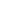 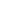 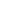 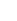 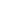 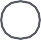 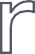 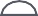 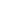 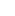 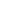 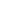 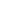 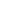 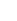 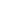 
Tarievenlijst Fysiotherapie Coret 2023	Code	Omschrijving	Tarief
1000	Reguliere zitting	€ 43,00
1001	Reguliere zitting aan huis	€ 58,00
1200	Manuele therapie	€ 55,00
1201	Manuele therapie aan huis	€ 70,00
1500	Oedeemtherapie	€ 55,00
1501	Oedeemtherapie aan huis	€ 70,00
1600	Bekkenfysiotherapie	€ 55,00
1601	Bekkenfysiotherapie aan huis	€ 70,00
1864	Screening, intake en onderzoek	€ 65,00
1870	Intake en onderzoek na verwijzing	€ 50,00
1871	Intake en onderzoek na verwijzing aan huis	€ 75,00Fysiotherapie Coret heeft prestaties en tarieven contractueel vastgelegd met zorgverzekeraars welke zich hebben verenigd in Zorgverzekeraars Nederland (ZN).
Dit houdt in dat met uitzondering van de maatschappijen die een restitutiepolis hanteren, wij bij alle zorgverzekeraars rechtstreeks declareren en dan gelden de tarieven die contractueel zijn overeengekomen.

Indien u bent aangesloten bij een van deze zorgverzekeraars blijft u zelf verantwoordelijk voor de afhandeling van de nota binnen de betalingstermijn, opgenomen in de betalingsvoorwaarden van Fysiotherapie Coret.Betalingsvoorwaarden Fysiotherapie Coret
1. Deze betalingsvoorwaarden zijn onlosmakelijk verbonden met de behandelingsovereenkomst tussen u als patiënt/cliënt en Fysiotherapie Coret.2. Afspraken dienen 24 uur van tevoren geannuleerd te worden. Afspraken welke niet of te laat geannuleerd worden, zullen in rekening worden gebracht.
3. Betaling voor de fysiotherapeutische diensten geschiedt middels automatisch incasso. Deze wordt aan het begin van de maand van uw rekening geïncasseerd. De nota wordt naar u gemaild. Mocht u geen automatisch incasso willen of de factuur per post willen ontvangen dan berekenen we €2,50 per nota aan administratiekosten. Betaling geschiedt binnen 14 dagen na de declaratiedatum. Na het verstrijken van deze termijn treedt verzuim in en staat het Fysiotherapie Coret vrij om zonder nadere ingebrekestelling incassomaatregelen te nemen. Naast de declaratie zal ook wettelijke rente worden gevorderd.
4. Alle met de incasso van gedeclareerde bedragen gemoeide kosten, waarvan ook de buitengerechtelijke kosten, komen ten laste van de patiënt/cliënt.Wanneer u voor een chronische aandoening volgens de wettelijke lijst komt, dan moet u de eerste 20 behandelingen zelf betalen of uit een aanvullende verzekering bekostigen. Na die eerste 20 behandelingen worden alle behandelingen verder uit de basisverzekering vergoed. Hierover wordt dan nog wel uw verplicht eigen risico gerekend. 
fysiotherapie • manuele therapie • bekkenfysiotherapie • oedeemtherapie • sportfysiotherapie oncologie  •	neurorevalidatie	•	hydrotherapie	•	echodiagnostiek	•	dry	needling	•	fitnessPrijsseweg 77 • 4105 LE Culemborg • 0345 524 644Multatulilaan 5a • 4103 NM Culemborg • 0345 516 547 www.fysiotherapiecoret.nl • email info@fysiotherapiecoret.nlABN-AMRO rek. nr. 57.72.15.205 • IBAN NL03ABNA0577215205 • BIC ABNANL2A • geregistreerd bij het KNGF/NVFB/NVFL